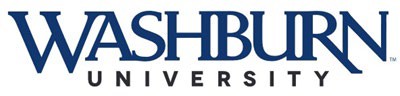 REQUEST FOR PROPOSAL (RFP) - RFP 24062Washburn Attachment A.2CMaR Fee/General Conditions Cost Analysis:   Mabee Refresh and RemodelSAFETY, SECURITY, AND SERVICESFACILITIES, EQUIPMENT, AND UTILITIESVERTICAL HOISTING/EQUIPMENTREPRODUCTION AND PRINTINGQUALITY CONTROLSPERMITS AND SPECIAL FEESINSURANCE AND BONDSOTHER COSTSCOST RESPONSIBILITY MATRIX for CMARCOST RESPONSIBILITY MATRIX for CMARCOST RESPONSIBILITY MATRIX for CMARCOST RESPONSIBILITY MATRIX for CMARCOST RESPONSIBILITY MATRIX for CMARCOST RESPONSIBILITY MATRIX for CMARCOST RESPONSIBILITY MATRIX for CMARCost break down per AIA A133 ContractArticle 5 Precon FeeArticle 7.9 Cost not to be reimbursedArticle 7.1-7.7 Costs to be reimbursed (cost of the work)**Must have receipts/invoices documentation**Article 7.1-7.7 Costs to be reimbursed (cost of the work)**Must have receipts/invoices documentation**Costs outside Contract Construction Manager ContractCosts outside Contract Construction Manager ContractDESCRIPTIONPRECON FEECM FEEGEN'L COND'SDIRECT COST OFWORKA/EOWNERDesign Coordination Meetings AttendanceXInitial Cost Opinion/Control EstimateXConstructability Analysis Through CompletionXCost Analysis/Control Through CompletionXMEP-FP Design Coordination ReviewsXCD Document ReviewXSubcontract Bidding/Buyout ProcessXSmall/Local Participation Program ManagementXProject ManagerXProject SuperintendentXProject Engineer/Assistant SuperintendentXCorporate Executives/Legal ServicesXProject ExecutiveXAccounting/PurchasingXScheduling/PhasingXEstimatingXSafety OfficerXSafety EngineerXProject Manager's VehicleXSuperintendent's TruckXSafety EquipmentXHandrails and toe BoardsXFire Extinguishers/Fire WatchXRoutine CleanupXFinal CleanupXTemporary FencingXBarricadesXDebris Hauling/Removal - DumpstersXTraffic ControlXDust ControlsXTrash Chute and HoppersXCost break down per AIA A133 ContractArticle 5 Precon FeeArticle 7.9 Cost not to be reimbursedArticle 7.1-7.7 Costs to be reimbursed (cost of the work)**Must have receipts/invoices documentation**Article 7.1-7.7 Costs to be reimbursed (cost of the work)**Must have receipts/invoices documentation**Costs outside Contract Construction Manager ContractCosts outside Contract Construction Manager ContractDESCRIPTIONPRECON FEECM FEEGEN'L COND'SDIRECT COST OF WORKA/EOWNEROffice and Trailer RentalsXTemporary Wiring/LightingXPower ExpenseXTemporary Water ServiceXHeating ExpenseXCooling ExpenseXTemporary ToiletsXTelephone ExpensesXTrucksXAir CompressorsXGeneratorsXTechnologyXMiscellaneous EquipmentXSmall Material Hoist RentalXForklift RentalXMisc Equipment RentalXBid Package DocumentsXBidding InstructionsXConstruction Documents PrintingXAs-Built DocumentationXAccounting FormsXField Reporting FormsXContract Agreement FormsXMaintenance ManualsXOperation ManualsXSpecial Testing ConsultantsXSpecial Testing ServicesXSupplies and Materials (Field Office/Rough Hardware)XProject PhotographsXAir and Water BalancingXOperator On-Site TrainingXPrepare Operation ManualsXPrepare Maintenance ManualXParking FeesXCurb and Gutter permitsXSign PermitsXBuilding PermitsXWater Connection FeeXSanitary Connection FeeXStorm connection FeeXSpecial Tap FeesXContractor's LicensesXRoyaltiesXA.G.C. FeesXBuilders Risk InsuranceXGeneral LiabilityXExcess Liability CoverageXPayment BondXPerformance BondXProject TaxesXConstruction EquipmentXConstruction and ServicesXConstruction MaterialsXCost of Design and EngineeringXCOST RESPONSIBILITY MATRIX for CMARCOST RESPONSIBILITY MATRIX for CMARCOST RESPONSIBILITY MATRIX for CMARCOST RESPONSIBILITY MATRIX for CMARCOST RESPONSIBILITY MATRIX for CMARCOST RESPONSIBILITY MATRIX for CMARCOST RESPONSIBILITY MATRIX for CMARCost break down per AIA A133 ContractArticle 5 Precon FeeArticle 7.9 Cost not to be reimbursedArticle 7.1-7.7 Costs to be reimbursed (cost of the work)**Must have receipts/invoices documentation**Article 7.1-7.7 Costs to be reimbursed (cost of the work)**Must have receipts/invoices documentation**Costs outside Contract Construction Manager ContractCosts outside Contract Construction Manager ContractDESCRIPTIONPRECON FEECM FEEGEN'L COND'SDIRECT COSTOF WORKA/EOWNERA/E Cost for Bid PackagesXPreliminary Soils InvestigationsXTitle/Development CostXLand CostsXFinancing/Interest CostXInterim Financing CostsXOwner Change contingencyXProject Operation After Move-InXProject Maintenance After Move-InXMoving CoordinationXMoving CostsXC.M. General Overhead CostXC.M. Profit/MarginXCost Over GMPX